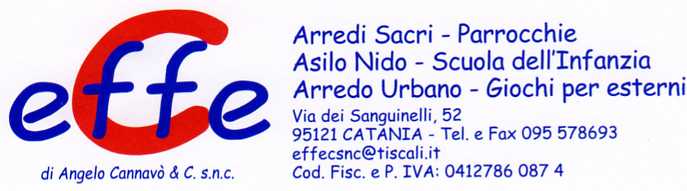 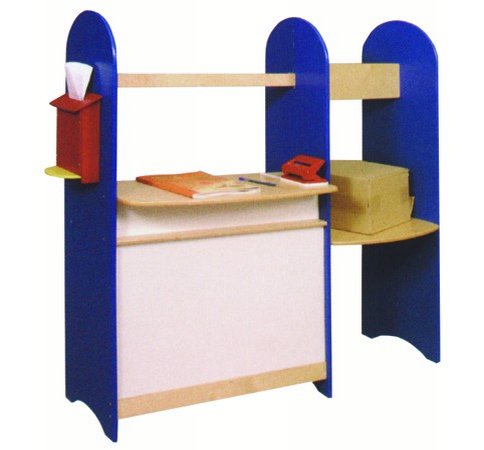 Descrizione:Sportello banca/posta. Realizzato in multistrato,composto da piani d'appoggio aperti e chiusi e da unastruttura simbolica modello banca/posta.I materiali e le forme morbide la rendono l'ideale percreare ambientazioni e giochi simbolici. Dimensioni:105x120x48 cm.Categoria: Giochi simboliciCodice: LG01028